CURSO DE EXCEL INTERMEDIODatos en hojas de cálculoUsar una lista como base de datosEn Microsoft Excel, puede utilizarse fácilmente una  lista como una base de datos. Cuando se ejecutan tareas en la base de datos, como búsquedas, clasificaciones o datos subtotales, Microsoft Excel reconoce automáticamente la lista como una base de datos y utiliza los siguientes elementos de la lista para organizar los datos.•	Las columnas de la lista son los campos en la base de datos.•	Los rótulos de las columnas de la lista son los nombres de los campos en la base de datos.•	Cada fila de la lista es un registro en la base de datos.Instrucciones para crear una lista en una hoja de cálculoMicrosoft Excel tiene varias características que facilitan la administración y el análisis de los datos de una  lista. Para aprovechar estas características, introduzca los datos en la lista según las siguientes instrucciones.Organización de la listaUtilice sólo una lista por hoja de cálculo	Evite que haya más de una lista en una hoja de cálculo. Algunas de las características de administración de listas, como el  filtrado, solamente pueden utilizarse en una lista a la vez.Coloque elementos similares en una columna	Diseñe la lista de forma que las filas tengan elementos similares en la misma columna.Mantenga la lista separada	Deje en blanco, como mínimo, una columna y unafila entre la lista y los demás datos de la hoja de cálculo. Excel podrá detectar con mayor facilidad y seleccionar la lista cuando se haga una clasificación, un filtrado o se inserten subtotales automáticamente.Coloque los datos críticos sobre o debajo de la lista	Evite la colocación de datos críticos a la derecha o a la izquierda de la lista, los datos podrían ocultarse cuando se filtre la lista.Muestre las filas y las columnas   Asegúrese de que todas las filas o columnas ocultas se muestren en pantalla antes de introducir cambios en la lista. Cuando no se muestran las filas y columnas de una lista, es posible que se eliminen los datos por equivocación.Formato de la listaUtilice rótulos de columna con formato	Cree rótulos de columna en la primera fila de la lista. Excel utiliza los rótulos para generar informes, así como para buscar y organizar los datos. Utilice una fuente, una alineación, un formato, una trama, un borde o un estilo de letras mayúsculas que sea diferente al formato que se asigne a los datos de la lista. Dé a las celdas el formato de texto antes de escribir los rótulos de columna.Utilice bordes de celda	Cuando desee separar los rótulos de los datos, utilice bordes de celda — no utilice filas en blanco ni guiones — para insertar líneas debajo de los rótulos.  Aplicar bordes a las celdas.Evite filas y columnas en blanco	Evite la colocación de filas y columnas en blanco para que Excel pueda detectar y seleccionar con mayor facilidad la lista. No inserte espacios iniciales ni finales	Los espacios adicionales al principio o al final de una celda influyen en las clasificaciones y en las búsquedas. Enlugar de insertar espacios,  aplique sangría al texto dentro de la celda.Extienda formatos de lista y fórmulas	Al agregar nuevas filas de datos al final de una lista, Excel utiliza fórmulas y formatos coherentes. Para ello, tres de las cinco celdas anteriores deberán utilizar el mismo formato o la misma fórmula. Activar funciones y formatos de lista extendidos.Ordenar una lista¿Qué es ordenar?	Al ordenar una  lista, Microsoft Excel organiza la filas en función del contenido de la columna que elija: la columna Ordenar por.Orden ascendente	Para organizar una lista alfabéticamente en función de los datos de una columna, puede especificar un  orden ascendente (0 a 9, espacios iniciales, puntuación, A a Z). En el ejemplo siguiente, al clasificar la lista en orden ascendente en función de la columna "Vendido por", los nombres de los vendedores aparecen en orden alfabético.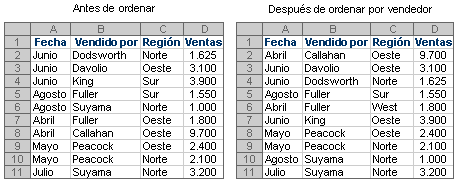 Buscar datos en una listaMicrosoft Excel proporciona varios modos para analizar los datos de una  lista. Puede filtrarse una lista para ver las filas que coinciden con los criterios específicos mediante el comando Autofiltro o Filtro avanzado. Si desea buscar un valor en una lista utilizando otro valor de la lista; por ejemplo, para buscar el precio de un producto en una lista de productos y de sus precios, puede utilizar el Asistente para consultasFormas de buscar valores en una lista utilizandoFiltrosAplicar filtros es una forma rápida y fácil de buscar y trabajar con un subconjunto de datos de una  lista. Una lista filtrada muestra sólo las filas que cumplen el  criterio que se especifique para una columna. Microsoft Excel proporciona dos comandos para aplicar filtros a las listas:•	Autofiltro, que incluye filtrar por selección, para criterios simples•	Filtro avanzado,  para criterios más complejosA diferencia de ordenar, el filtrado no reorganiza las listas. El filtrado oculta temporalmente las filas que no desee mostrar.Cuando Excel filtra filas, puede modificar, aplicar formato, representar en gráficos e imprimir el subconjunto de la lista sin necesidad de reorganizarlo u ordenarlo.Cuando utilice el comando Autofiltro, aparecerán las flechas de Autofiltro a la derecha de los rótulos de columna de la lista filtrada.  Cómo aplicar un filtro a una lista.Uso de las flechas de Autofiltro	Haciendo clic en una de las flechas de Autofiltro se muestra una lista de todos los elementos visibles y únicos de la columna, incluidos los espacios en blanco (todos los espacios) y los que no están en blanco. Si selecciona un elemento de una lista de una columna específica, puede ocultar instantáneamente todas las filas que no contengan el valor seleccionado.La lista de este ejemplo está filtrada para mostrar únicamente las filas del vendedor Davolio.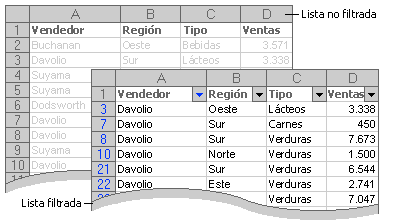 Aplicar filtros a valores rápidamente	Si está aplicando un filtro a una lista de números, puede ver rápidamente los valores más grandes de la lista haciendo clic en el elemento Las 10 más de la lista Autofiltro. Para ver todo lo que contiene una columna, haga clic en Todas. Obtenga información sobre opciones de filtros.Ver una lista filtrada	Microsoft Excel indica los elementos filtrados con algunas pistas visuales. En este ejemplo, la flecha de Autofiltro de la columna con un valor seleccionado es azul. Los números de las filas filtradas también son azules.Formularios de datosUn formulario de datos es un cuadro de diálogo que permite al usuario introducir o mostrar con facilidad una fila entera de información (registro) en una lista de una sola vez. También se pueden usar los formularios de datos para ubicar y eliminar registros.Antes de utilizar un formulario de datos para agregar un registro a una lista nueva, ésta deberá tener rótulos en la parte superior de cada columna que contenga. Microsoft Excel utiliza estos rótulos para crear campos en el formulario.Agregar un registro a una listautilizando un formulario de datos1.   Haga clic en la celda de la  lista a la que desee agregar registros.2.   En el menú Datos, haga clic en Formulario.3.   Haga clic en Nuevo.4.   Escriba la información para el nuevo registro.Para ir al campo siguiente, presione TAB. Para ir al campo anterior, presione MAYÚS + TAB.5.   Una vez escritos los datos, presione ENTRAR para agregar el registro.Una vez agregados los registros, haga clic en Cerrar para agregar un nuevo registro y cerrar el formulario de datos.Notas•	Los campos que contienen fórmulas presentan los resultados de la fórmula como un rótulo. El rótulo no puede modificarse en el formulario de datos.•	Si agrega un registro que contenga una fórmula, ésta no se calculará hasta que presione ENTRAR; también puede hacer clic en Cerrar para agregar el registro.•	Mientras se agrega un registro, pueden deshacerse los cambios haciendo clic en Restaurar antes de presionar ENTRAR o haciendo clic en Cerrar para agregar el registro.•	Microsoft Excel agregará el registro cuando vaya a otro registro o cierre el formulario de datosCambiar el registro de una lista utilizando un formulario de datos1.   Haga clic en una celda de la  lista que desee cambiar.2.   En el menú Datos, haga clic en Formulario.3.   Busque el registro que desee modificar.4.   Cambie la información en el registro.Para ir al campo siguiente, presione TAB. Para ir al campo anterior, presione MAYÚS + TAB.5.   Una vez cambiados los datos, presione ENTRAR para actualizar el registro y desplazarse al registro siguiente.Una vez cambiados los registros, haga clic en Cerrar para actualizar el registro presentado y cerrar el formulario de datos.Notas•	Los campos que contienen fórmulas presentan los resultados de la fórmula como un rótulo. El rótulo no puede modificarse en el formulario de datos.•	Si cambia un registro que contenga una fórmula, ésta no se calculará hasta que presione ENTRAR; también puede hacer clic en Cerrar para actualizar el registro.•	Mientras se esté cambiando un registro, pueden deshacerse los cambios haciendo clic en Restaurar siempre que el registro sea el registro activo en el formulario de datos.•	Microsoft Excel actualizará el registro cuando vaya a otro registro o cierre el formulario de datos.Eliminar un registro de una lista utilizando un formulario de datosPrecaución	Si elimina un registro utilizando un formulario de datos, no podrá recuperarse. El registro quedará eliminado permanentemente.1.   Haga clic en una celda de la  lista.2.   En el menú Datos, haga clic en Formulario.3.   Busque el registro que desee eliminar.4.   Haga clic en Eliminar.Excel y el trabajo en InternetFormas de incluir datos de Excel en el WebSi desea colocar todos los datos de un libro en una página Web de una sola vez, puede  colocar un libro entero en una página Web seleccionando la opción Todo el libro (menú Archivo, comando Guardar como página Web). Los datos aparecen como en Microsoft Excel, incluyendo las fichas para cada libro en las que se puede hacer clic para pasar de una hoja de cálculo a otra.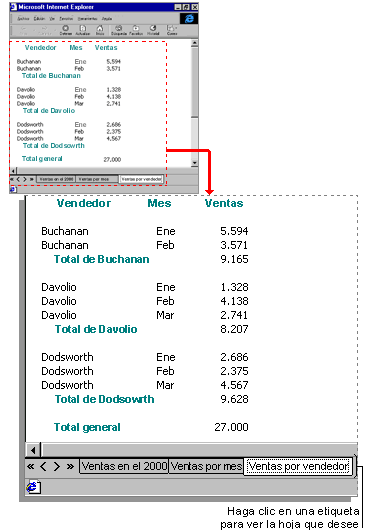 Los libros en el Web tienen fichas similares a las de los libros de Excel.Al guardar un libro completo, los elementos no se pueden hacer interactivos en el libro. Por ejemplo, si el libro contiene fórmulas o un  informe de tabla dinámica, la página Web mostrará sólo los valores que aparecían en el libro al guardarlo.Nota  Al colocar todo un libro en el Web que contenga un  rango de datos externos, los datos de la página Web no se pueden actualizar. Para poder actualizar datos externos en una página Web, se deben publicar los datos como lista de tabla dinámica interactiva.Trabajar con hipervínculosDirectrices para administrar archivos e hipervínculos de WebEste tema proporciona información de referencia acerca de: Vínculos relativos y absolutosAdministrar archivos auxiliaresProbar vínculosVínculos relativos y absolutosCuando se crean páginas Web, Microsoft Excel administra los archivos auxiliares y los  hipervínculos de manera que aparezcan las imágenes y funcionen los vínculos al colocar las páginas en el  servidor Web final. Cuando todos los archivos, por ejemplo, los de viñetas, botones de desplazamiento, texturas de fondo, gráficos y páginas Web con los que se establecen vínculos, se colocan o publican en el mismo servidor Web, Excel mantiene los vínculos como  vínculos relativos. Al utilizar vínculos relativosresulta más sencillo mover los archivos auxiliares de una ubicación a otra. Porejemplo, el vínculo es relativo si la ruta de acceso a la página Web es http://Miservidor/Midoc.htm y la página tiene un vínculo a un gráfico denominado gráfico1.gif.Los hipervínculos a sitios Web de otros servidores, por ejemplo, a una lista de los lugares favoritos en el Web, se mantendrán como vínculos absolutos; es decir, como  ubicaciones de archivo fijas. Por ejemplo, el vínculo es absoluto si la página Web está en http://Miservidor y la página contiene un vínculo a http://www.ejemplo.microsoft.com.Cuando se guardan las páginas Web en una ubicación diferente, los vínculos que no se pueden convertir en vínculos relativos permanecen como vínculos absolutos.Volver al  principio de la páginaAdministrar archivos auxiliaresAl guardar un libro o una hoja de cálculo de Excel como página Web, Excel crea una carpeta auxiliar denominada "archivos nombre_archivo", en la que guarda todos los archivos auxiliares de la página, como los archivos de viñetas, texturas de fondo y gráficos. Por ejemplo, si el archivo se denomina Página1.htm, Excel crea una subcarpeta denominada "Página1_archivos".Excel asigna también nombres como image001.jpg e image002.gif a los archivos auxiliares.Al eliminar elementos guardados como vínculos relativos, Excel elimina automáticamente los archivos auxiliares correspondientes de la carpeta auxiliar.Si mueve o copia la página Web a otra ubicación, también debe mover la carpeta de archivos auxiliares a fin de mantener todos los vínculos con la página Web.Por ejemplo, suponga que tiene una página Web denominada http://Miservidor/Página1.htm. La página incluye viñetas que se almacenan en una carpeta auxiliar denominada "http://Miservidor/Archivos Página1. Las rutas de acceso relativas para los archivos de viñetas son /archivosPágina1/image001.gif y /archivos Página 1/image002.gif. Si muevePágina1.htm a otra ubicación, por ejemplo http://Miservidor2, deberá mover también la carpeta de archivos auxiliares (archivos Página 1) a http://Miservidor2.El nombre predeterminado de la carpeta auxiliar es el nombre de la página Web más un carácter de subrayado (_), un punto (.) o un guión (-) y la palabra "archivos". La palabra "archivos" aparecerá en el idioma de la versión de Excel que se utilice para guardar el archivo como página Web. Por ejemplo, suponga que utiliza la versión en holandés de Excel para guardar un archivo denominado Página1 como página Web. El nombre predeterminado de lacarpeta auxiliar sería Página1_bestanden. Obtener información adicional sobre el nombre predeterminado de las carpetas de archivos auxiliares.Volver al  principio de la páginaProbar vínculosUna vez publicadas las páginas Web en Internet o en una intranet, se recomienda probarlas en un explorador Web. Asegúrese de que aparecen todos los gráficos y de que todos los hipervínculos llevan a la página Web correcta.Crear un hipervínculo a un archivo existente1.   Haga clic con el botón secundario del mouse (ratón) en el texto o gráfico que desea utilizar para representar el hipervínculo y, a continuación, haga clic en Hipervínculo en el menú contextual.2.   Bajo Vincular a, haga clic en Archivo o página Web existente.3.   Siga uno de estos procedimientos:Para seleccionar un archivo de una lista de archivos utilizadosrecientemente, haga clic en Archivos recientes y en el archivo con el que desea crear el vínculo.4.   Para seleccionar el archivo de una lista de archivos existentes, haga clic en el botón Archivo bajo Buscar y busque y haga doble clic en el archivo con el que desea crear el vínculo.5.   Para hacer que una sugerencia se muestre al situar el puntero sobre el hipervínculo, haga clic en Sugerencia  y escriba el texto que desee en el cuadro Sugerencia.  Haga clic en Aceptar.Notas•	Si no especifica una sugerencia, se utilizará la ruta de acceso del archivo vinculado.•	Si desea cambiar el texto que representa el hipervínculo en el libro original, escriba el texto nuevo en el cuadro Texto.•	De forma predeterminada, la ruta de acceso al nuevo archivo de destino está asociada a la ubicación del libro activo. Puede especificar una ruta de acceso predeterminada distinta definiendo la dirección base del hipervínculo.•	No puede crearse un hipervínculo desde un control generado mediante la barra de herramientas Formulario o desde un botón o gráfico que tenga una macro asignada al mismo.Crear un hipervínculo a una páginaWeb1.   Haga clic con el botón secundario del mouse (ratón) en el texto o gráfico que desea utilizar para representar el hipervínculo y, a continuación, haga clic en Hipervínculo en el menú contextual.2.   Bajo Vincular a, haga clic en Archivo o página Web existente.3.   Siga uno de estos procedimientos:Para seleccionar la página Web de una lista de páginas Web examinadas recientemente, haga clic en Páginas consultadas y en la página Web con la que desea crear el vínculo.Para seleccionar la página Web abriendo el explorador y buscando lapágina, haga clic en el botón Página Web en Buscar, abra la páginaWeb a la que desee vincular y vuelva a Excel sin cerrar el explorador.4.   Para hacer que se muestre una sugerencia al situar el puntero sobre el hipervínculo, haga clic en Sugerencia  y escriba el texto que desee en el cuadro Sugerencia.  Haga clic en Aceptar.Notas•	Si no especifica una sugerencia, la dirección URL de la página Web vinculada pasará a ser la sugerencia.•	Si desea cambiar el texto que representa el hipervínculo en el libro original, escriba el nuevo texto en el cuadro Texto.•	También puede crear un hipervínculo en una celda escribiendo directamente en ella una dirección de página Web, siempre que comience la dirección conhttp://,  ftp:// o \\servidor\recurso compartido\. La propia dirección pasa a ser el texto del hipervínculo.•	No puede crearse un hipervínculo desde un control generado mediante la barra de herramientas Formulario o desde un botón o gráfico que tenga una macro asignada al mismo.Desactivar un hipervínculo•	Haga clic con el botón secundario del mouse (ratón) en el  hipervínculo que desee desactivar, elija Hipervínculo en el menú contextual y, a continuación, haga clic en Quitar hipervínculo.Nota	Para eliminar un hipervínculo creado utilizando la función HIPERVÍNCULO del libro, utilice las teclas de flecha para seleccionar la celda que contiene la fórmula y presione SUPRCarpetas WebCuando cree una página Web en el equipo, puede usar una carpeta Web para guardar o publicar la página directamente en un  servidor Web, donde la página estará inmediatamente accesible en el Web.¿Qué es una carpeta Web?Una carpeta Web es un acceso directo a un servidor Web donde puede publicar o guardar archivos para verlos en exploradores Web. Cuando crea carpetas Web nuevas, éstas se almacenan en una carpeta denominada Carpetas Web del  directorio raíz del equipo. Puede tener acceso a Carpetas Web desde el Explorador de Windows, desde Mi PC o desde el cuadro de diálogo Abrir o Guardar como (menú Archivo) de Microsoft Excel o de cualquier programa de Microsoft Office.No puede obtener acceso a todos los servidores Web utilizando carpetas Web. Sólo puede utilizar la función Carpetas Web para guardar un archivo en un servidor Web si el servidor tiene instaladas Extensiones de servidor deMicrosoft FrontPage, que forman parte de  Extensiones de servidor de MicrosoftOffice.Crear carpetas WebPara poder crear, copiar, guardar o administrar carpetas y archivos en un servidor Web, debe tener acceso a un servidor. Consulte al administrador del sistema o al proveedor de servicios de Internet para saber en qué servidores Web tiene acceso de escritura y cuáles de ellos tienen instaladas Extensiones de servidor de Microsoft FrontPage.Puede crear una carpeta Web utilizando el asistente para agregar carpetasWeb, que aparece en Carpetas WebUtilizar carpetas Web para guardar archivos enservidores WebCuando haya creado una carpeta Web, podrá publicar o guardar datos de Excel en un servidor Web especificando la carpeta Web en el cuadro de diálogo Guardar como o Publicar (menú Archivo, comando Guardar como página Web). Puesto que la carpeta Web es un acceso directo, los archivos que guarde se colocan directamente en el servidor Web y están inmediatamente disponibles en el Web.También puede  guardar archivos en un servidor Web utilizando el Explorador de Windows.Ver y administrar el contenido de carpetas WebPuede ver y administrar carpetas y archivos de una carpeta Web de las siguientes maneras:En el Explorador de Windows	Cuando vea el contenido de una carpeta Web, verá una lista de carpetas y archivos, y sus  direcciones URL asociadas. Puede mover, copiar, cambiar de nombre y eliminar estos archivos y carpetas como si estuvieran en un  servidor de archivos normal y puede ver las propiedades de la carpeta y del archivo. También puede arrastrar archivos entre servidores Web, entre un servidor Web y un servidor de archivos, y entre un servidor Web y el disco duro.En un programa de Office	Desde el cuadro de diálogo Abrir (menú Archivo) de Excel o de otros programas de Office, puede ver y  abrir el contenido de las carpetas Web.En un explorador	Si se conecta a un servidor Web que tiene instaladas Extensiones de servidor de Microsoft FrontPage, puede ver el contenido de las carpetas Web y las propiedades de sistema de los archivos asociados en el explorador.Crear una carpeta WebPara poder crear una  carpeta Web, debe solicitar al administrador del sistema o proveedor de servicios Internet la  dirección URL del  servidor Web que puede utilizar para guardar archivos.1.   En el Explorador de Windows, en la carpeta Mi PC, haga doble clic enCarpetas Web.2.   Haga doble clic en Agregar  carpeta Web.3.   Siga las instrucciones del asistente para agregar carpetas Web.Notas•	Para crear una carpeta Web desde Microsoft Excel: En el cuadro de diálogo Abrir  o Guardar como (menú Archivo; comando Abrir,  Guardar como o Guardar como página Web), haga clic en Carpetas Web en la Barra de ubicaciones. Haga clic en Crear nueva carpeta y siga las instrucciones del asistente para agregar carpetas Web.•	Para guardar archivos existentes en el servidor Web, arrastre los archivos y las carpetas de archivos auxiliares a la carpeta Web que acaba de crear. Obtener información sobre los nombres predeterminados para las carpetas de archivos auxiliares.Guardar una copia de un archivo en un servidor Web utilizando Microsoft Excel1.   En el menú Archivo, haga clic en Guardar como.2.   En la Barra de ubicaciones, haga clic en Carpetas Web y, a continuación, haga doble clic en la carpeta Web en la que desea guardar el archivo.3.   En la lista de carpetas, localice y haga doble clic en la carpeta en la que desea guardar el archivo.4.   En el cuadro Nombre de archivo, escriba un nombre para el archivo.5.   En la lista Guardar como tipo, haga clic en el formato de archivo en el que desea guardar el archivo.6.   Haga clic en Guardar.Sugerencia	Si desea guardar el libro como página Web antes de colocarlo enun servidor Web, puede  guardarlo como un archivo .htm.Análisis y administración de datosSubtotales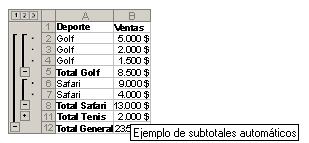 Microsoft Excel puede calcular automáticamente valores de subtotales y de totales generales en una  lista (lista: serie de filas de hoja de cálculo con un rótulo que contiene datos relacionados, como una base de datos de facturas o un conjunto de nombres y números de teléfono de clientes. La primera fila de la lista tiene rótulos para las columnas.). Cuando se insertan subtotales automáticos, Excel esquematiza la lista para que se puedan mostrar y ocultar las filas de detalle de cada subtotal.Para insertar subtotales, primero se ordena la lista para agrupar las filas cuyos subtotales se desea calcular. Después pueden calcularse los subtotales de cualquier columna que contenga números.Si los datos no están organizados en una lista, o si sólo necesita un total, puede utilizar Autosuma	en lugar de subtotales automáticos.Cómo se calculan los subtotalesSubtotales	Excel calcula los subtotales con una  función de resumen (funciónde resumen: tipo de cálculo que combina datos de origen en un informe de tabla dinámica o una tabla de consolidación, o cuando se insertan subtotales automáticos en una lista o base de datos. Algunos ejemplos de funciones de resumen son: Sumar, Contar y Promedio.), como Suma o Promedio. Puede mostrar subtotales en una lista con más de un tipo de cálculo a la vez.Totales generales	Los valores del total general se obtienen a partir de losdatos de detalle (datos de detalle: para subtotales automáticos y esquemas de hoja de cálculo, filas o columnas de subtotal que totalizan los datos de resumen. Los datos de detalle suelen ser adyacentes, por encima o a la izquierda, a los datos de resumen.) y no de los valores de las filas de subtotales. Por ejemplo, si se utiliza la función de resumen Promedio, la fila Total general mostrará el promedio de todas las filas de detalle de la lista y no el promedio de los valores de las filas de subtotales.Cálculo automático	Excel volverá a calcular automáticamente los subtotales y el total general cuando se modifiquen los datos de detalle.Subtotales anidadosPuede insertar subtotales de grupos más pequeños en los grupos de subtotalesexistentes. En el ejemplo a continuación, los subtotales de cada deporte están en una lista que ya tiene subtotales para cada región.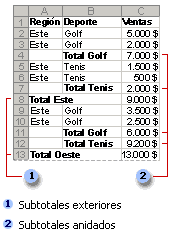 Antes de insertar los subtotales anidados, compruebe que ha ordenado la lista por todas las columnas para las que desea los valores subtotales de manera que las filas cuyos subtotales desea estén agrupadas.Informes y gráficos de resumenCrear informes de resumen	Al agregar subtotales a una lista, ésta apareceráesquematizada para que pueda ver su estructura. Puede crear un informe de resumen haciendo clic en los símbolos de esquema, y para ocultar los detalles y mostrar solamente los totales.Presentar los datos del resumen en un gráfico	Puede crear un gráfico que utilice sólo los datos visibles de una lista que contenga subtotales. Si muestra u oculta los detalles de la lista esquematizada, el gráfico también se actualiza para mostrar u ocultar los datos.Consolidar datosPara consolidar datos, se combinan los valores de varios rangos de datos. Por ejemplo, si tiene una hoja de cálculo de cifras de gastos para cada una de sus oficinas regionales, puede utilizar una consolidación para reunir estas cifras en una hoja de cálculo de gastos para toda la organización.Excel permite consolidar datos de varios modos. El método más flexible es crear fórmulas que hagan referencia a las celdas de cada rango de datos que se vaya a combinar. Las fórmulas que hacen referencia a las celdas de varias hojas de cálculo se denominan fórmulas 3D.Utilizar fórmulas 3DSi utiliza  referencias 3D (referencia 3-D: referencia a un rango que ocupa dos omás hojas de cálculo en un libro.) en las fórmulas no habrá restricciones en el diseño de los rangos de datos independientes. Puede cambiar la consolidación del modo que necesite. La consolidación se actualiza automáticamente cuando cambian los datos de los rangos de origen.Utilizar fórmulas para combinar datos	En el siguiente ejemplo, la fórmula de lacelda A2 agrega tres números de tres posiciones diferentes en tres hojas de cálculo distintas.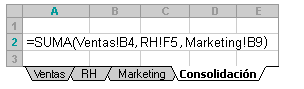 Agregar datos a una consolidación con referencias 3D	Cuando todas las hojas de cálculo de origen tengan el mismo diseño, podrá utilizar un rango denombres de hojas en fórmulas 3D. Para agregar otra hoja de cálculo a la consolidación, sólo tendrá que mover la hoja al rango al que haga referencia lafórmula.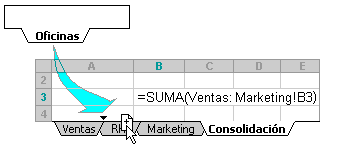 Consolidar por posiciónConsolide los datos por posición cuando los datos de todas las áreas de origense organicen en un orden y una ubicación idénticos; por ejemplo, si cuenta con datos de una serie de hojas de cálculo creadas desde la misma plantilla, puede consolidar los datos por posición.Puede configurar la consolidación de modo que se actualice automáticamente cuando cambien los datos de origen, pero no podrá modificar qué celdas y rangos se incluyen en la consolidación. También puede actualizar la consolidación manualmente, lo que le permitirá cambiar las celdas y los rangos incluidos en ella.Consolidar por categoríasConsolide los datos por categorías si desea resumir un conjunto de hojas decálculo que tienen los mismos rótulos de filas y columnas pero organizan los datos de forma diferente. Este método combina los datos que tienen rótulos coincidentes en cada hoja de cálculo.Puede configurar la consolidación de modo que se actualice automáticamente cuando cambien los datos de origen, pero no podrá modificar qué celdas y rangos se incluyen en la consolidación. Como alternativa, puede actualizar la consolidación manualmente, lo que le permitirá cambiar las celdas y los rangos incluidos en ella.Otros modos de combinar datosPuede crear un  informe de tabla dinámica (informe de tabla dinámica: informede Excel interactivo de tablas cruzadas que resume y analiza datos, como registros de una base de datos, de varios orígenes incluidos los externos a Excel.) a partir de varios rangos de consolidación. Este método es similar al de consolidación por categorías, pero ofrece una mayor flexibilidad para reorganizar las categorías.Si introduce datos en una serie de hojas de cálculo basadas en la misma plantilla (plantilla: libro que se crea y utiliza como base para otros libros similares. Se pueden crear plantillas para libros y hojas de cálculo. La plantilla predeterminada para libros se denomina Libro.xlt. La plantilla predeterminada para hojas de cálculo se denomina Hoja.xlt.) y desea combinar los datos de los formularios en una única hoja de cálculo, es conveniente usar el Asistente para plantillas.Informes de tabla dinámica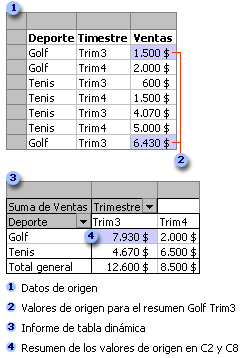 Un informe de tabla dinámica es una tabla interactiva que combina y compararápidamente grandes volúmenes de datos. Podrá girar las filas y las columnas para ver diferentes resúmenes de los datos de origen, y mostrar los detalles de determinadas áreas de interés.¿Cuándo conviene utilizar un informe de tabla dinámica?Utilice un informe de tabla dinámica cuando desee comparar totalesrelacionados, sobre todo si tiene una lista larga de números para resumir y desea realizar comparaciones distintas con cada número. En el informe anterior, puede ver fácilmente cómo se comparan las ventas de golf del tercer trimestre en la celda F3 con las ventas de cualquier otro deporte o trimestre, o con los totales generales. Puesto que los informes de tabla dinámica son interactivos, puede cambiar la presentación de los datos para ver más detalles o calcular diferentes resúmenes, como recuentos o promedios.¿Cómo se organizan los datos?En los informes de tabla dinámica, cada columna o campo de los datos deorigen se convierte en un campo de tabla dinámica que resume varias filas de información. En el ejemplo anterior, la columna Deporte se convierte en el campo Deporte y cada registro de Golf se resume en un sólo elemento Golf.Un campo de datos, como Suma de ventas, proporciona los valores que van a resumirse. La celda F3 del informe anterior contiene la suma del valor Ventas de cada fila de los datos de origen para la cual la columna Deporte contiene Golf y la columna Trimestre contiene Trim3.¿Cómo se crea un informe de tabla dinámica?Para crear un informe de tabla dinámica, ejecute el Asistente para tablas y gráficos dinámicos. En el asistente, seleccione los datos de origen que desee en la lista de hojas de cálculo o la base de datos externa. A continuación, el asistente proporciona un área de hoja de cálculo para el informe y una lista de los campos disponibles. A medida que va arrastrando los campos desde la ventana de lista hasta las áreas de colocación, Microsoft Excel resume y calcula el informe automáticamente.CREACION Y USO DEFORMULARIOSFormularios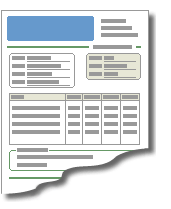 Microsoft Excel funciona con varios tipos de informes. Puede utilizar losformularios que se proporcionan con Excel para escribir datos en listas de Excel o en otras bases de datos. Se pueden diseñar formularios para imprimirlos o utilizarlos en pantalla, así como para abrirlos en Excel o incluirlos en páginas Web. Para capturar y organizar los datos en los formularios en pantalla, se puede utilizar un libro de Excel u otro programa o base de datos.Formularios integrados para listas de Excel	Para las listas en hojas de cálculo de Excel, puede mostrar un formulario de datos que permite escribir nuevos datos, buscar filas basándose en el contenido de las celdas, actualizar losdatos y eliminar filas de la lista.Formularios predefinidos para tareas de oficina comunes	Excel proporciona Soluciones de hoja de cálculo: plantillas predefinidas que le ayudarán a crear informes de gastos, facturas y pedidos. Estas plantillas también permiten almacenar la información que se escribe en los formularios de una base de datos.Diseñar un formulario propio en Excel	Puede crear formularios de Excel paraimprimirlos o utilizarlos en pantalla. Los formularios en pantalla pueden incluir controles, como botones de opción y listas desplegables. Puede proteger un formulario en pantalla de modo que sólo estén disponibles ciertas celdas para la entrada de datos, y también puede validar los datos para asegurarse de que los usuarios sólo escriben los tipos de datos que requiere el formulario. Los formularios pueden facilitarse desde Excel, en páginas Web o desde programas de Microsoft  Visual Basic para Aplicaciones (VBA).Crear un formulario de Microsoft Access para utilizarlo con datos de Excel Para mantener una lista en una hoja de cálculo de Excel, puede utilizar el programa de complemento AccessLinks para ejecutar el Asistente para formularios de Access. El Asistente permite diseñar un formulario de entrada de datos propio utilizando las posibilidades de diseño de formularios de Access, y coloca un botón en la hoja de cálculo que se puede utilizar para mostrar el formulario y escribir y mantener los datos de la lista.Para capturar y almacenar los datos de un formulario en pantalla, puede utilizar Excel, una base de datos u otro programa como puede ser una secuencia de comandos del servidor Web.Utilizar el Asistente para plantillas de Excel	Este asistente vincula las celdas de la plantilla de formulario con los campos de una base de datos, de modo que los datos que se escriban en el formulario puedan almacenarse automáticamente como registros de la base de datos cuando los usuariosguarden las copias del formulario. La base de datos puede ser una lista en una hoja de cálculo de Excel, una base de datos de Microsoft Access o cualquiera de los distintos tipos de bases de datos admitidos.Controles: cuándo se deben utilizar los controlesActiveX o los de la barra de herramientasFormularios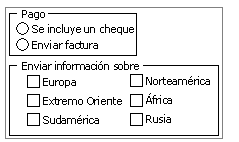 Los controles son objetos gráficos que se colocan en un formulario para mostrar o introducir datos, realizar una acción o facilitar la lectura del formulario. Estos objetos incluyen cuadros de texto, cuadros de lista, botonesde opciones, botones de comandos y otros elementos. Los controles ofrecen al usuario opciones para seleccionar botones en los que hacer clic para ejecutar macros (macro: acción o conjunto de acciones que se pueden utilizar para automatizar tareas. Las macros se graban en el lenguaje de programación Visual Basic para Aplicaciones.) o  secuencias de comandos Web (secuenciade comandos: tipo de código de equipo que se utiliza para realizar tareas en una página Web, como aumentar el contador de "número de visitantes" cada vez que hay un nuevo visitante. Es posible escribir las secuencias de comandos Web en varios lenguajes de secuencias de comandos. No es necesario compilar las secuencias de comandos para ejecutarlas.).Microsoft Excel tiene dos tipos de controles. Los  controles ActiveX (control ActiveX: control como una casilla de verificación o un botón que ofrece opciones a los usuarios o ejecuta macros o secuencias de comandos que automatizan una tarea. Puede escribir macros para el control en Microsoft Visual Basic para Aplicaciones o secuencias de comandos en el Editor de secuencias de comandos de Microsoft.) son apropiados para la mayor parte de las situaciones y funcionan con las macros y secuencias de comandos Web de Microsoft  Visual Basic para Aplicaciones (VBA: versión del lenguaje demacros-de Microsoft Visual Basic que se utiliza para programar aplicacionesWindows y que se incluye en varias aplicaciones Microsoft.)(VBA). Los controles de la barra de herramientas Formularios son compatibles con versiones anteriores de Excel, comenzando por Excel 5.0, y pueden utilizarse en hojas de macro XLM.Controles ActiveXCuándo utilizarlos	Utilice un control ActiveX para la mayor parte de losformularios en línea, especialmente cuando desee controlar los distintos eventos que ocurren cuando se utiliza el control. Por ejemplo, se puede agregar un control de cuadro de lista a una hoja de cálculo y, a continuación, escribir una macro para realizar distintas acciones dependiendo de la opción que el usuario seleccione en la lista.Lo que pueden hacer los controles	Los controles ActiveX son similares a los controles de los lenguajes de programación como Microsoft Visual Basic y son los mismos que pueden agregarse a los formularios personalizados creados mediante el Editor de Visual Basic. Cuando se agrega un control ActiveX a una hoja de cálculo, se escribe un código de macro que hace referencia al número de identificación del control, a diferencia de una macro asignada para que se ejecute cuando se haga clic en el control. Cuando un usuario del formulario utilice el control, el código se ejecutará para procesar los eventos que sucedan.Lo que no pueden hacer los controles	No se pueden utilizar los controles ActiveX en hojas de gráfico ni en hojas de macro XLM. En estos casos, utilice los controles de la barra de herramientas Formularios. Si desea vincular una macro para que se ejecute directamente desde un control, utilice un control de la barra de herramientas Formularios.Controles ActiveX en soluciones personalizadas	Los controles ActiveX tienen propiedades que se pueden personalizar. Por ejemplo, puede especificar el aspecto del puntero cuando el usuario lo sitúe sobre el control. Puede escribir macros que respondan a eventos asociados con los controles ActiveX. Puedeutilizar los controles ActiveX en formularios de Excel, además de en formulariosy cuadros de diálogo de programas de VBA.Controles ActiveX en páginas Web	En los formularios y datos de Excel que desee poner en las páginas Web, puede incluir controles ActiveX y escribir secuencias de comandos Web (en lugar de código de macro) para que se ejecuten cuando se utilicen los controles en un explorador Web. Puede escribir las secuencias de comandos en  VBScript (Microsoft Visual Basic Scripting Edition (VBScript): subconjunto del sistema de programación de Microsoft Visual Basic. Microsoft Internet Explorer 3.0 o posterior, junto con el resto deexploradores Web, puede leer programas VBScript que se incrusten en páginas HTML.) o  JavaScript (JavaScript: lenguaje de secuencias de comandos del World Wide Web de plataforma cruzada. El código JavaScript se inserta directamente en una página HTML. JavaScript permite crear programas Java.El delimitador de secuencia de comandos representa una secuencia de comando escrita en JavaScript.) desde Excel utilizando el Editor de secuencias de comandos de Microsoft.Dónde encontrar los controles	El Cuadro de controles es una barra de herramientas que contiene controles ActiveX. Algunos de estos controles tienen el mismo aspecto que los controles de la barra de herramientas Formularios, y otros, como los botones de alternar y los controles de imagen, no están disponibles en dicha barra de herramientas. Cuadro de controles también contiene controles ActiveX instalados por otros programas, como el control de película activa que instala Microsoft Internet Explorer.Controles de la barra de herramientas FormulariosCuándo utilizarlos	Utilice un control de la barra de herramientas Formularioscuando desee grabar todas las macros de un formulario pero no desee escribir o modificar ningún código de macro en VBA. Los controles de la barra de herramientas Formularios también pueden utilizarse en hojas de gráfico.Lo que pueden hacer los controles	Estos controles están diseñados parautilizarlos en formularios de hojas de cálculo que otros usuarioscumplimentarán desde Microsoft Excel. Se puede vincular una macro existente a un control o escribir o grabar una macro nueva. Cuando un usuario del formulario hace clic en el control, éste ejecuta la macro.Lo que no pueden hacer los controles	Los controles de la barra de herramientas Formularios no se pueden utilizar para controlar eventos como lo hacen los controles ActiveX. Tampoco se pueden utilizar para ejecutar secuencias de comandos Web en páginas Web.Dónde encontrar los controles	Los controles de la barra de herramientasFormularios están situados en la barra de herramientas Formularios.Agregar un control de la barra de herramientasFormularios1.  Si desea que el control ejecute una macro existente, abra el libro que contiene la macro.2.   Haga clic en la hoja de cálculo donde desee agregar el control.3.   Muestre la barra de herramientas Formularios: seleccione Barras de herramientas en el menú Ver y haga clic en Formularios.4.   Haga clic en el botón del control que desee agregar.5.   En la hoja de cálculo, arrastre el control hasta que tenga el tamaño que desee.6.   Siga uno de estos procedimientos:Asignar una macro existenteo	Si agrega un botón, seleccione la macro que debe ejecutar el botón en el cuadro Nombre de la macro.o	Si agrega un control que no sea un botón, haga clic con el botónsecundario en el control y, a continuación, elija Asignar macro en el menú contextual. Seleccione la macro que desee.Grabar o escribir una nueva macroo	Si la macro no existe, haga clic en Grabar en el cuadro de diálogoAsignar macro para grabar una nueva macro o haga clic en Nueva para abrir un módulo  Visual Basic para Aplicaciones de Microsoft en el que puede escribir la macro.7.  Haga clic con el botón secundario en el control, elija Modificar texto y agregue el texto para el control. Cuando haya terminado, haga clic con el botón secundario en el control y, a continuación, haga clic en Salir de Modificar texto.8.  Establezca las propiedades del control.¿Cómo?Haga clic con el botón secundario en el  control (control: objeto deinterfaz gráfica para el usuario, como un cuadro de texto, una casilla de verificación, una barra de desplazamiento o un botón de comando, que permite a los usuarios controlar el programa. Utilice los controles para mostrar datos y opciones, realizar una opción o facilitar la lectura de la interfaz.), elija Formato de control y, a continuación, haga clic en la ficha Control. Los rótulos y los botones no tienen propiedades.Label	Texto que proporciona información sobre un control, de la hoja de cálculo o de un formulario.Cuadro de edición	No está disponible en los libros de Microsoft Excel. Este control se proporciona para que pueda trabajar con las hojas de diálogo de Excel versión 5.0.Cuadro de grupo	Agrupa los controles relacionados, como losbotones de opción o las casillas de verificación.Propiedades del cuadro de grupoSombreado 3D   Muestra un cuadro de grupo con un efecto de sombreado tridimensional.Botón	Ejecuta una macro cuando se hace clic en él.Casilla de verificación	Activa o desactiva una opción. Puede activarse más de una casilla de verificación a la vez en una hoja o en un grupo.Propiedades de la casilla de verificaciónValor   Determina el estado de la casilla de verificación; es decir, si está activada (Activado), desactivada (Sin activar)  o ninguna de las dos (Mixto).Vincular con la celda   Una celda que devuelve el estado de la casilla de verificación. Si la casilla de verificación está activada, la celda del cuadro Vincular con la celda contiene VERDADERO. Si la casilla de verificación está desactivada, la celda contiene FALSO. Si el estado de la casilla de verificación es mixto, la celda contiene #N/A. Si la celda vinculada está vacía, Excel interpreta el estado de la casilla de verificación como FALSO.Sombreado 3D   Muestra la casilla de verificación con un efecto de sombreado tridimensional.Botón de opción   Selecciona una de las opciones de un grupo contenido en un cuadro de grupo. Utilice los botones de opción para permitir solamente una de varias posibilidades.Propiedades de los botones de opciónValor   Determina el estado inicial del botón de opción; es decir, si está activado(Activado) o desactivado (Sin activar).Vincular con la celda   Devuelve el número del botón de opción seleccionado en el grupo de opciones (el primer botón de opción es el número 1). Utilice lamisma celda Vincular con la celda para todas las opciones de un grupo. Después podrá utilizar el número devuelto en una fórmula o macro para responder a la opción seleccionada.Por ejemplo, si se crea un formulario de personal con un botón de opción denominado Tiempo completo y otro denominado Tiempo parcial,  podrían vincularse los dos botones de opción a la celda C1. La siguiente fórmula mostrará "Tiempo completo" si el primer botón de opción está activado o "Tiempo parcial" si se ha activado el segundo botón:=IF(C1=1,"Full-time","Part-time")Sombreado 3D   Muestra el botón de opción con un efecto de sombreado tridimensional.Cuadro de lista	Muestra una lista de elementos.Propiedades del cuadro de listaRango de entrada  Hace referencia al rango que contiene los valores que se mostrarán en el cuadro de lista.Vincular con la celda   Devuelve el número del elemento seleccionado en el cuadro de lista (el primer elemento de la lista es 1). Este número puede utilizarse en una fórmula o macro para que devuelva el elemento real del rango de entrada.Por ejemplo, si un cuadro de lista está vinculado a la celda C1 y el rango de entrada de la lista es D10:D15, la siguiente fórmula devolverá el valor del rango D10:D15, basándose en la selección que se haya realizado en la lista:=INDEX(D10:D15,C1)Tipo de selección   Especifica el modo en que pueden seleccionarse los elementos de la lista. Si se define el tipo de selección como Múltiple o Extendida, la celda especificada en el cuadro Vincular con la celda no se tendrá en cuenta.Sombreado 3D   Muestra el cuadro de lista con un efecto de sombreado tridimensional.Cuadro combinado	Un cuadro de lista desplegable. El elemento que se seleccione en el cuadro de lista aparecerá en el cuadro de texto.Propiedades del cuadro combinadoRango de entrada  Hace referencia al rango que contiene los valores que se mostrarán en la lista desplegable.Vincular con la celda   Devuelve el número del elemento seleccionado en el cuadro combinado (el primer elemento de la lista es 1). Este número puede utilizarse en una fórmula o macro para que devuelva el elemento real del rango de entrada.Por ejemplo, si un cuadro combinado está vinculado a la celda C1 y el rango de entrada de la lista es D10:D15, la siguiente fórmula devolverá el valor del rango D10:D15, basándose en la selección que se haya realizado en la lista:=INDEX(D10:D15,C1)Líneas de unión verticales   Especifica el número de líneas que aparecerá en la lista desplegable.Sombreado 3D   Muestra el cuadro combinado con un efecto de sombreado tridimensional.Crear cuadro combinado de lista	No está disponible en los libros de Excel. Este control se proporciona para que pueda trabajar con las hojas de diálogo de Excel versión 5.0.Crear cuadro combinado desplegable	No está disponible en los libros de Excel. Este control se proporciona para que pueda trabajar con las hojas de diálogo de Excel versión 5.0.Barra de desplazamiento	Sirve para desplazarse a través de un rango de valores cuando se hace clic en las flechas de desplazamiento o cuando se arrastra un cuadro de desplazamiento. Puede desplazarsepor una página de valores haciendo clic entre el cuadro de desplazamiento y una flecha de desplazamiento.Propiedades de la barra de desplazamientoValor actual   La posición relativa del cuadro de desplazamiento dentro de la barra de desplazamiento.Valor mínimo   La posición del cuadro de desplazamiento más próxima a la parte superior de una barra de desplazamiento vertical o al extremo izquierdo de una barra de desplazamiento horizontal.Valor máximo   La posición del cuadro de desplazamiento más lejana a la parte superior de una barra de desplazamiento vertical o al extremo derecho de una barra de desplazamiento horizontal.Incremento  El tamaño del espacio que se desplazará el cuadro de desplazamiento cuando se haga clic en la flecha situada en cualquier extremo de la barra de desplazamiento.Cambio de página   El tamaño del espacio que se desplazará el cuadro de desplazamiento cuando se haga clic entre el cuadro de desplazamiento y una de las flechas de desplazamiento.Vincular con la celda   Devuelve la posición actual del cuadro de desplazamiento. Este número puede utilizarse en una fórmula o macro para responder a la posición del cuadro de desplazamiento.Sombreado 3D   Muestra la barra de sombreado con un efecto de sombreado tridimensional.Control de giro	Aumenta o disminuye un valor. Para aumentar el valor, haga clic en la flecha arriba; para disminuir el valor, haga clic en la flecha abajo.Propiedades del control de giroValor actual   La posición relativa del control de giro dentro del rango de valores permitidos.Valor mínimo   El valor más bajo permitido para el control giro.Valor máximo   El valor más alto permitido para el control giro.Incremento  La cantidad de aumento o disminución del control de giro cuando se hace clic en las flechas.Vincular con la celda   Devuelve la posición actual del control de giro. Este número puede utilizarse en una fórmula o macro para que devuelva el valor real que el control de giro debe seleccionar.Sombreado 3D   Muestra el control de giro con un efecto de sombreado tridimensional.SugerenciaUn control de una hoja de cálculo sólo puede ejecutar una macro si la hoja decálculo está activa. Si desea que un botón esté disponible desde cualquier libro u hoja de cálculo, puede asignar una macro para que se ejecute desde unbotón de la barra de herramientas.Colaboración con libros compartidos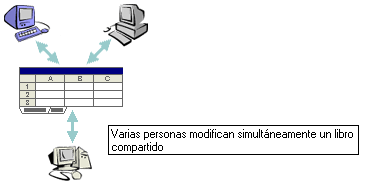 Un libro compartido permite que varias personas lo modifiquensimultáneamente. Resulta especialmente útil para administrar  listas (lista: serie de filas de hoja de cálculo con un rótulo que contiene datos relacionados, como una base de datos de facturas o un conjunto de nombres y números deteléfono de clientes. La primera fila de la lista tiene rótulos para las columnas.)que cambian con frecuencia.Por ejemplo, si las personas del grupo de trabajo gestionan varios proyectos cada una y necesitan saber en qué situación están los demás, el grupo podría utilizar una lista incluida en un libro compartido, en la que cada persona escriba y actualice una fila de información por cada proyecto.Crear un libro compartidoEl autor original del libro lo prepara para compartirlo escribiendo los datos quedeben estar presentes y aplicándoles formato. El libro se guarda como compartido y se coloca en una ubicación de la red (no en un servidor Web) disponible para todos sus usuarios.Tenga en cuenta las funciones no disponibles	Dado que algunas funciones de Microsoft Excel se pueden ver o utilizar pero no cambiar una vez que el libro esté compartido, es preciso definirlas antes de compartir el libro.Las siguientes funciones no se pueden modificar después de compartir el libro:celdas combinadas, formatos condicionales, validación de datos, gráficos, imágenes, objetos (incluidos los de dibujo), hipervínculos, escenarios, esquemas, subtotales, tablas de datos, informes de tabla dinámica, protección de libros y de hojas de cálculo, y macros.Defina la configuración que afecta a todos los usuarios	Cuando se comparte el libro, es posible personalizar algunas funciones compartidas. Por ejemplo, puede decidir si desea controlar los cambios durante los 30 días predeterminados o durante un período de tiempo mayor o menor.Trabajar en un libro compartidoDespués de abrir un libro compartido, puede introducir y cambiar los datos igualque en un libro normal. Sin embargo, hay algunos aspectos distintos del trabajo con un libro normal.Posibilidad de ver los cambios de los demás usuarios	Cada vez que se guarda el libro compartido, se actualizan los cambios que los demás hayan guardado desde la última vez que se guardó. Si desea dejar abierto el libro compartido para realizar un seguimiento de los progresos, puede hacer que Microsoft Excel actualice los cambios automáticamente, a intervalos de tiempo determinados, tanto si guarda el libro personalmente como si no.Resolución de conflictos	Al guardar cambios en un libro compartido, puede que otra persona que esté modificando el libro en ese momento haya guardado cambios que afecten a las mismas celdas. Si es el caso, los cambios entrarán en conflicto y aparecerá el cuadro de diálogo de resolución de conflictos, en el que podrá decidir qué cambios desea conservar.Conservar las vistas y configuraciones personales	Excel guarda una  vista personalizada (vista: conjunto de valores de visualización e impresión a los que se puede dar un nombre y se pueden aplicar a un libro. Se pueden crear másde una vista del mismo libro sin guardar copias diferentes del libro.) del libro compartido que incluye, por ejemplo, la hoja de cálculo que ha mostrado y elzoom aplicado. De forma predeterminada, la vista incluye todos los filtros (filtro:mostrar únicamente las filas de una lista que satisfacen las condiciones especificadas. Utilice el comando Autofiltro para mostrar filas que coincidan con uno o más valores, valores calculados o condiciones específicos.) y la configuración de impresión aplicados; también puede especificar que desea utilizar el filtro y la configuración de impresión originales. Cada vez que se abre el libro compartido, Excel lo muestra con la vista de los usuarios, de modo que cada uno de ellos puede disponer de su propiaAplicaciones Efectivas de Hoja Electrónica de Cálculo IPN – UNIDAD DE EDUCACIÓN CONTINUA DE MAZATLÁNLic. Dennis Aguirre Lizárraga Junio 2012